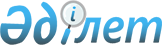 О меpах по укpеплению законности пpи пpинятии актов исполнительными комитетами местных Советов наpодных депутатов Казахской ССР
					
			Утративший силу
			
			
		
					П О С Т А Н О В Л Е Н И Е Пpезидента Казахской Советской Социалистической Республики от 15 октябpя 1991 г. N 464. Утратило силу - Указом Президента РК от 9 января 2006 года N 1696 (U061696) (вводится в действие со дня подписания)



      Анализ нормотворческой деятельности местных Советов народных депутатов и исполнительных комитетов свидетельствует об укоренившихся в их практике нарушениях законности. Исполкомами принимаются акты, противоречащие законодательству о формировании рыночной деятельности неподведомственных им предприятий и организаций. Распространено принятие незаконных решений об утверждении актов государственных комиссий о приемке в эксплуатацию незавершенных строительством объектов. Повсеместно игнорируется законодательство, регламентирующее порядок, условия и размеры удержания жилой площади предприятий и организаций. В целом по республике только в 1990 году прокуроры выявили 690 незаконных актов исполкомов. 



      Местные Советы народных депутатов ослабили контроль за работой исполнительных комитетов, не используют право отмены решений, не соответствующих законодательству, а иногда и соглашаются с заведомо их неправомерностью, не принимают меры по укреплению юридической службы своих аппаратов, обеспечению необходимыми нормативными материалами и юридической литературой. 



      Управления юстиции облисполкомов не стали еще центрами правового обеспечения деятельности местных Советов, их органов, ограничив круг своего воздействия работой с судами. 



      В целях укрепления законности при принятии актов исполнительными комитетами местных Советов народных депутатов Казахской ССР постановляю : 



      1. Исполнительным комитетам местных Советов народных депутатов : 



      - исключить случаи принятия актов, противоречащих действующему законодательству, усилить контроль за соблюдением законности при принятии решений, рассматривать каждый случай принятия незаконного решения как серьезное нарушение государственной дисциплины и привлекать виновных лиц к строгой ответственности; 



      - укомплектовать государственно-правовые отделы и юридические службы аппаратов Советов и исполнительных комитетов высоко квалифицированными специалистами; 



      - обеспечить безусловное выполнение требований, изложенных в документах прокурорского реагирования, об устранении нарушений законов и принимать исчерпывающие меры по их предотвращению; 



      - установить обязательность информирования депутатов на сессиях соответствующих Советов о протестах прокуроров и решениях судов на незаконные акты исполнительных комитетов. 



      2. Кабинету Министров Казахской ССР: 



      - систематически изучать и обобщать нормотворческую и правоприменительную практику исполнительных комитетов местных Советов, выявлять причины и условия нарушений законности и принятии ими решений, в случае несовершенства законов или механизма их реализации активно использовать право законодательной инициативы в Верховном Совете Казахской ССР, обеспечить своевременное издание нормативных актов; 



      - рассмотреть поотребность и организовать подготовку юридических кадров для аппаратов местных Советов народных депутатов, определить перечень должностей, которые могут преимущественно заниматься лицами, имеющими юридическое образование. 



      3. Органам государственного управления Казахской ССР в своей нормотворческой деятельности полно и всесторонне учитывать интересы и предложения местных Советов народных депутатов и их исполнительных комитетов. 



      4. Министерству юстиции Казахской ССР осуществить меры по повышению эффективности методического руководства правовой работой в исполнительных комитетах местных Советов народных депутатов, постоянно оказывать помощь работникам исполкомов в организации изучения и правильного применения действующего законодательства. 



      5. Генеральному прокурору Казахской ССР, подчиненным ему прокурорам считать одним из приоритетных направлений в своей деятельности постоянный надзор за законностью актов, принимаемых местными Советами народных депутатов, их исполнительными и распорядительными органами, добиваться отмены незаконных решений, используя при этом право обращения в суд и государственный арбитраж. 



      6. Предложить органам государственной власти и управления, средствам массовой информации использовать все свои возможности для организации эффективного правового обучения государственных служащих, специалистов отраслей народного хозяйства. 



 



          Президент Казахской Советской Социалистической 




          Республики 


					© 2012. РГП на ПХВ «Институт законодательства и правовой информации Республики Казахстан» Министерства юстиции Республики Казахстан
				